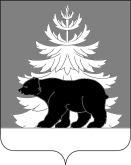 РОССИЙСКАЯ  ФЕДЕРАЦИЯ   ИРКУТСКАЯ  ОБЛАСТЬ                                                                                                Администрация	Зиминского  районного  муниципального  образования	П О С Т А Н О В Л Е Н И Еот    _________________ г.      г. Зима       № _____О создании комиссии по оценке негативного воздействия вод реки Кимильтей в черте населенного пункта с.Кимильтей Зиминского района     Для оценки негативного воздействия вод реки Кимильтей в черте населенного пункта с.Кимильтей Зиминского района, в соответствии с Федеральным законом от 06.10.2003г. № 131-ФЗ «Об общих принципах организации местного самоуправления в Российской Федерации», Федеральным законом  от 21.12.1994 г. № 68-ФЗ «О защите населения и территорий от чрезвычайных ситуаций природного и техногенного характера», руководствуясь ст.ст.22, 46 Устава Зиминского районного муниципального образования,  администрация Зиминского районного муниципального образования,ПОСТАНОВЛЯЕТ:Создать комиссию по оценке негативного воздействия вод реки Кимильтей в черте населенного пункта с.Кимильтей Зиминского района в составе  согласно приложению.Управляющему делами Тютневой Т.Е. опубликовать настоящее постановление в информационно-аналитическом, общественно-политическом еженедельнике «Вестник района» и разместить на официальном сайте администрации Зиминского районного муниципального образования www.rzima.ru в информационно-коммуникационной сети «Интернет».Настоящее постановление вступает в силу после дня его официального опубликования.      4.   Контроль  исполнения настоящего постановления оставляю за собой.Мэр Зиминского районного муниципального образования					 Н.В.НикитинаПриложение  к постановлению  администрации  Зиминского районного муниципального образования № _____от _____________ г.Состав комиссиипо оценке негативного воздействия вод реки Кимильтей в черте населенного пункта с.Кимильтей Зиминского районаСултанов А.Д. – заместитель мэра по управлению муниципальным хозяйством, председатель комиссии;Филимонова И.Н. - главный специалист комитета ЖКХ и С администрации Зиминского районного муниципального образования, секретарь комиссииЧлены комиссии: - Андреев Н.Н.  – глава Кимильтейского муниципального образования  (по согласованию);- Богданова Е.О. – заместитель председателя комитета ЖКХ и С администрации Зиминского районного муниципального образования;- Ваньков В.А. – председатель Думы Зиминского муниципального района  (по согласованию);-  Гощенко С.В. – председатель  КУМИ  администрации Зиминского районного  муниципального образования;- Маслаков А.М. – директор МКУ  «Служба ЗРМО по решению вопросов ГО и ЧС».Заместитель мэра по управлению муниципальным хозяйством«_____»____________ 2018г.						А.Д.СултановУправляющий делами администрации					Т.Е.Тютнева«_____»____________ 2018г.Начальник управления правовой, кадровой и организационной работы                                                        Е.В.Сыманович«_____»____________2018г.Председатель комитета по управлению муниципальным имуществом                      				С.В.Гощенко«_____»____________2018г.Председатель комитета ЖКХ и С		                        		А.А. Ширяев«_____»____________2018г.Список рассылки:КУМИ -1 экзМКУ «Служба ЗРМО по решению вопросов ГО и ЧС» -1 экзКомитет  ЖКХ и С - 1 экзКимильтейское МО – 1 экзДума Зиминского муниципального района – 1экз.В дело  - 3 экз.Филимонова И.Н.3-15-91